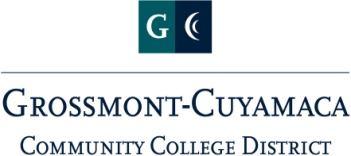 Classified Senate Coordinating CouncilFebruary 10th(10:00 – 11:00)AGENDAClassified Senate Coordinating CouncilFebruary 10th(10:00 – 11:00)AGENDAClassified Senate Coordinating CouncilFebruary 10th(10:00 – 11:00)AGENDAClassified Senate Coordinating CouncilFebruary 10th(10:00 – 11:00)AGENDAClassified Senate Coordinating CouncilFebruary 10th(10:00 – 11:00)AGENDAClassified Senate Coordinating CouncilFebruary 10th(10:00 – 11:00)AGENDACouncil Members  DS President/DesigneeDella ElliotDS DesigneeGC PresidentCindy EmersonGC DesigneeElaine AdlamCC PresidentNatalija WorrellCC DesigneeJennifer MooreGuests: ItemSummary/ActionCommunicationYes/No(To Whom/By Whom)Agenda items/ approval of minutesDEC/DSPBC/GOVBD Agenda DiscussionCommittee/Council RepsDEC/DSPBC/Board/New Employee Presentations (Who’s on what)Next Meeting:  March 9th, 11.30am – 12.30pmNext Meeting:  March 9th, 11.30am – 12.30pmNext Meeting:  March 9th, 11.30am – 12.30pm